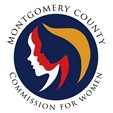 Montgomery County Commission for WomenThursday, February 9, 20237:00 P.M. ---Via ZoomAGENDA  7:00      1.	WELCOME AND INTRODUCTIONS (Guests should introduce themselves)7:05	2.	APPROVAL OF MINUTES AND AGENDA				Rojas		January minutes7:10	3.	EXECUTIVE COMMITTEE REPORT				RojasOverview of MLAW online conference Proclamations/WTOP interviewFuture CFW meetings—March and June in person?Women’s Bureau Meeting7:15	4.	EXECUTIVE DIRECTOR REPORT					FinkelsteinOnboardingCommissioner ProctoringCounty budget request7:20	5.        COMMITTEE REPORTS (All committees to report out—2 minutes/report—WLB 10 min)		a.	Policy and Legislation 						Finkelsteinb.	Program Planning						Enenduc.	Budget								Rojas      		d.	Strategic Planning, Research and Eval.				Romero		e.	Emerging Leaders						(TBD)f.	Public Relations						Argotig.   	WLB								Clark7:45	6.       LIAISON REPORTS (2 minutes/report)       MLAW                                                                                     	(TBD)       HTPC                                                                              		Finkelstein       Domestic Violence						Royster       Maryland Commission for Women                                          	Finkelstein        Choose Respect (Respectfest)	                                           	Mouzon 	Community Health Needs Assessment Adv. Committee		LaValleg.	CFW Scholarship						Argoti8:00      7.         AD HOC COMMITTEE REPORTS (2 minutes/report)      	Social Committee                                                                    	Rojas or designee     	Ad Hoc Committee on Hate Violence				(TBD)8:05	8.	OLD BUSINESS8:10	9.	NEW BUSINESS/ANNOUNCEMENTS8:15	10.	ADJOURN